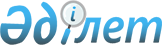 Об установлении квоты рабочих мест для трудоустройства лиц, состоящих на учете службы пробации, также лиц освобожденных из мест лишения свободы и граждан из числа молодежи, потерявших или оставшихся до наступления совершеннолетия без попечения родителей, являющихся выпускниками организаций образования
					
			Утративший силу
			
			
		
					Постановление акимата Тюлькубасского района Туркестанской области от 17 мая 2019 года № 211. Зарегистрировано Департаментом юстиции Туркестанской области 17 мая 2019 года № 5055. Утратило силу постановлением акимата Тюлькубасского района Туркестанской области от 2 апреля 2020 года № 105
      Сноска. Утратило силу постановлением акимата Тюлькубасского района Туркестанской области от 02.04.2020 № 105 (вводится в действие по истечении десяти календарных дней после дня его первого официального опубликования).
      В соответствии с подпунктом 7) статьи 18 Трудового кодекса Республики Казахстан от 23 ноября 2015 года, подпунктом 2) пункта 1 статьи 18 Уголовно-исполнительного кодекса Республики Казахстан от 5 июля 2014 года, пунктом 2 статьи 31 Закона Республики Казахстан от 23 января 2001 года "О местном государственном управлении и самоуправлении в Республике Казахстан", подпунктами 7), 8), 9) статьи 9 Закона Республики Казахстан от 6 апреля 2016 года "О занятости населения" акимат Тюлькубасского района ПОСТАНОВЛЯЕТ:
      1. Установить квоту рабочих мест для трудоустройства лиц, состоящих на учете службы пробации согласно приложению 1.
      2. Установить квоту рабочих мест для трудоустройства лиц, освобожденных из мест лишения свободы согласно приложению 2.
      3. Установить квоту рабочих мест для трудоустройства граждан из числа молодежи, потерявших или оставшихся до наступления совершеннолетия без попечения родителей, являющихся выпускниками организаций образования согласно приложению 3.
      4. Признать утратившим силу постановления акимата Тюлькубасского района от 29 ноября 2017 года № 328 "Об установлении квоты рабочих мест для трудоустройства лиц, состоящих на учете службы пробации, также лиц освобожденных из мест лишения свободы и граждан из числа молодежи, потерявших или оставшихся до наступления совершеннолетия без попечения родителей, являющихся выпускниками организаций образования" зарегистрировано в Реестре государственной регистрации нормативных правовых актов за № 4318, опубликованный 29 декабря 2017 года в газете "Шамшырак" и в Эталонном контрольном банке нормативных правовых актов Республики Казахстан в электронном виде 3 января 2018 года).
      5. Государственному учреждению "Аппарат акима Тюлькубасского района" в установленном законодательством Республики Казахстан порядке обеспечить:
      1) государственную регистрацию настоящего постановления в территориальном органе юстиции;
      2) в течение десяти календарных дней со дня государственной регистрации настоящего постановления акимата направление его копии в бумажном и электронном виде на казахском и русском языках в Республиканское государственное предприятие на праве хозяйственного ведения "Институт законодательства и правовой информации Республики Казахстан" для официального опубликования и включения в Эталонный контрольный банк нормативных правовых актов Республики Казахстан;
      3) в течение десяти календарных дней со дня государственной регистрации настоящего постановления направление его копии на официальное опубликование в периодические печатные издания, распространяемых на территории Тюлькубасского района;
      4) размещение настоящего постановления на интернет-ресурсе акимата Тюлькубасского района после его официального опубликования.
      6. Контроль за исполнением настоящего постановления возложить на заместителя акима Тюлькубасского района по социальным вопросам.
      7. Настоящее постановление вводится в действие по истечении десяти календарных дней после дня его первого официального опубликования. Перечень организаций Тюлькубасского района для которых устанавливается квота рабочих мест для трудоустройства лиц, состоящих на учете службы пробации Перечень организаций Тюлькубасского района для которых устанавливается квота рабочих мест для трудоустройства лиц, освобожденных из мест лишения свободы Перечень организаций Тюлькубасского района для которых устанавливается квота рабочих мест для трудоустройства граждан молодежи, потерявших или оставшихся до наступления совершеннолетия без попечения родителей, являющихся выпускниками организаций образования
					© 2012. РГП на ПХВ «Институт законодательства и правовой информации Республики Казахстан» Министерства юстиции Республики Казахстан
				
      Аким района

Н. Турашбеков
Приложение 1
к постановлению акимата
Тюлькубасского района
от 17 мая 2019 года № 211
№
Наименование организации
Списочная численность работников
Размер квоты (% от списочной численности работников)
Количество рабочих мест для лиц, состоящих на учете службы пробации
1.
Товарищество с ограниченной ответственностью "Ауыл курылысы"
100
1
1
2.
Товарищество с ограниченной ответственностью "Алтын Дан"
222
1
2
Всего:
322
3Приложение 2
к постановлению акимата
Тюлькубасского района
от 17 мая 2019 года № 211
№
Наименование организации
Списочная численность работников
Размер квоты (% от списочной численности работников)
Количество рабочих мест для лиц, освобожденных из мест лишения свободы
1.
Государственное коммунальное предприятие на праве хозяйственного ведения "Тюлькубасская центральная районная больница" управления здравоохранение Туркестанской области
1377
1
13
Всего:
1377
13Приложение 3
к постановлению акимата
Тюлькубасского района
от 17 мая 2019 года № 211
№
Наименование организации
Списочная численность работников
Размер квоты (% от списочной численности работников)
Количество рабочих мест для трудоустройства граждан, из числа молодежи, потерявших или оставшихся до наступления совершеннолетия без попечения родителей, являющихся выпускниками организаций образования
1.
Государственное коммунальное казенное предприятие "Тюлькубасский колледж агробизнеса и туризма"
141
1
1
Всего:
141
1